Сумська міська радаВиконавчий комітетРІШЕННЯРозглянувши подання служби у справах дітей Сумської міської ради, заяви громадян, відповідно до статі 243, 251 Сімейного кодексу України, статей 56, 58, 61 Цивільного кодексу України, статей 5, 6, 11 Закону України «Про забезпечення організаційно-правових умов соціального захисту дітей-сиріт та дітей, позбавлених батьківського піклування», пунктів 22, 23, 25, 42, 49 Порядку провадження органами опіки та піклування діяльності, пов’язаної із захистом прав дитини, затвердженого постановою Кабінету Міністрів України від 24.09.2008 № 866 «Питання діяльності органів опіки та піклування, пов’язаної із захистом прав дитини», керуючись підпунктом 8 пункту «б» статті 32, підпунктом 4 пункту «б» частини першої статті 34, частиною першою статті 52 Закону України «Про місцеве самоврядування в Україні», виконавчий комітет Сумської міської радиВИРІШИВ:1. Надати статус дитини-сироти ОСОБА_1, ДАТА_1 року народження, на підставі свідоцтва про смерть матері (ІНФОРМАЦІЯ_1), відомості про батька записані відповідно до частини першої статті 135 Сімейного кодексу України.2. Звільнити від здійснення повноважень піклувальника:2.1. ОСОБА_2, ДАТА_2 року народження, над неповнолітньою ОСОБА_3, ДАТА_3 року народження, у зв’язку з невиконанням нею обов’язків піклувальника. 2.2. ОСОБА_2, ДАТА_2, 28.05.1949 року народження, над неповнолітньою ОСОБА_4, ДАТА_4 року народження, у зв’язку з невиконанням нею обов’язків піклувальника.2.3. ОСОБА_2, ДАТА_2 року народження, над неповнолітньою ОСОБА_5, ДАТА_5 року народження, у зв’язку з невиконанням нею обов’язків піклувальника.2.4. ОСОБА_2, ДАТА_2 року народження, над неповнолітнім ОСОБА_6, ДАТА_6 року народження, у зв’язку з невиконанням нею обов’язків піклувальника.3. Встановити опіку та призначити ОСОБА_7, ДАТА_7 року народження, опікуном над малолітнім ОСОБА_8, ДАТА_8 року народження, та його майном у зв’язку з тим, що мати дитини померла 09.07.2012 року, рішенням Ковпаківського районного суду м. Суми від 01.02.2018 року батько дитини позбавлений батьківських прав. 4. Визнати такими, що втратили чинність:4.1. Пункт 1 розпорядження 	Ковпаківської районної в місті Суми адміністрації від 26.06.2006 р. № 131-Р «Про встановлення опіки над малолітніми мешканцями Ковпаківського району м. Суми».4.2. Пункт 2 розпорядження начальника 	Ковпаківської районної в місті Суми адміністрації від 13.10.2006 р. № 191-Р «Про встановлення опіки над малолітніми».В. о. міського головиз виконавчої роботи						                  В.В. ВойтенкоПодопригора 701-915Надіслати: Подопригорі В.В.- 3 екз.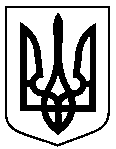 від  30.03.2018      № 185     Про надання статусу дитини-сироти,  звільнення від повноважень піклувальника над дітьми, встановлення опіки та призначення опікуна над дитиною, визнання деяких пунктів розпоряджень Ковпаківської районної в місті Суми адміністрації такими, що втратили чинність 